SURAT KUASANomor	: .....................................Yang bertanda tangan di bawah ini,Nama	: ......................................NIP	: ......................................Jabatan	: ......................................Alamat	: ......................................dengan ini memberikan kuasa kepada,Nama	: ......................................NIP	: ......................................Jabatan	: ......................................Alamat	: ......................................untuk ............................................................................................................................................................................................................................................................................................................................................................................Surat kuasa ini dibuat untuk dipergunakan sebagaimana mestinya.Bandung,...................................Penerima kuasa,						Pemberi kuasa,Tanda tangan						tanda tangan di atas meteraidan stempel dinasNama penerima kuasa					Nama pemberi kuasaNIP							NIP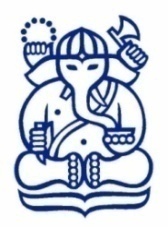 INSTITUT TEKNOLOGI BANDUNG <NAMA UNIT KERJA>Jalan ...............Bandung Kode Pos ......,Telp.: +6222 ........., Fax.: +6222 ......., e-mail: ........